Утверждаю:Директор МОУ «Школа№44»	_____(Ф.И.О.)ПОЛОЖЕНИЕ 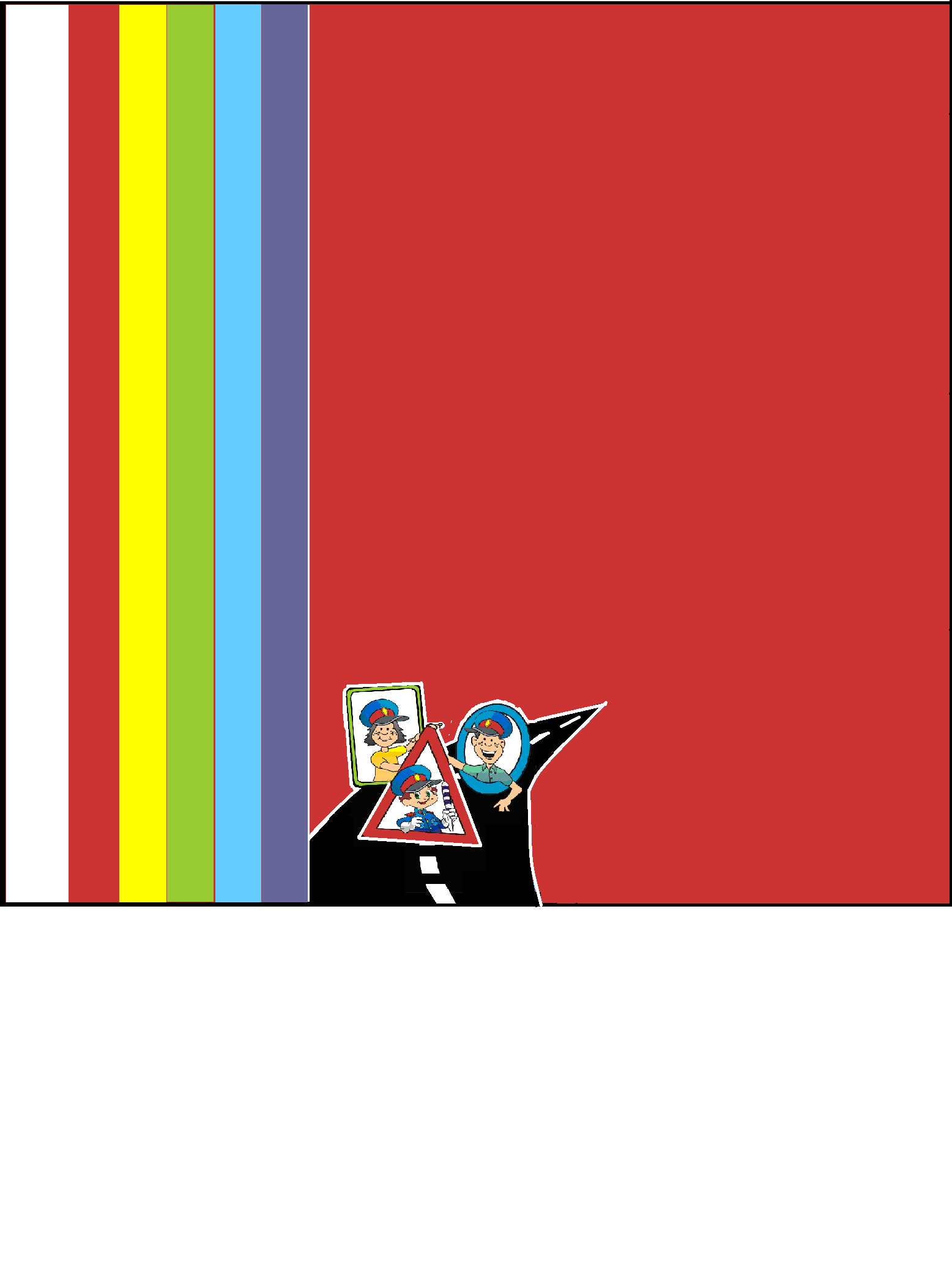 О ФЛАГЕ отряда  ЮИД муниципального образовательного учреждения “ОСНОВНАЯ общеобразовательная школа №44”Пункт 1. Флаг отряда – опознавательно-правовой знак, составленный и употребляемый в соответствии с правилами, служащий символом отряда юных инспекторов движения, указывает на связь поколений и единение.Флаг отряда является, наряду с гербом отряда, официальным символом отряда.Пункт 2. Символика флага отряда воспроизводит символику герба отряда.Флаг города представляет собой:2.1. Основное поле (цвет поля – красный) символизирует собой единение с флагом города, т.е. указывающий на расположенность отряда в городе Полысаево (красный цвет – мужество, труд, красота и праздник).2.2. Одним из элементов изображения на флаге является символическое перекликающееся с названием детско-юношеской организации “РАДУГА”.2.3. Исполнение элемента ограничено основными геральдическими цветами – золотом (желтый) и четырьмя “финифтями” (лазурью, червленью, зеленью и пурпуром), выполненное вертикальными полосами поперек полотнища у древка флага. 2.4. Одновременно с основными элементами, в изображении флага использованы и вспомогательные фигуры. Это символическое изображение дороги с «зеброй», символизирует безопасность пешехода и умение членов отряда придти на помощь.2.5. Следующим элементом герба является условное изображение трех дорожных знаков, символизирующих собой возрастные особенности учеников школы (изображение детских лиц). Их количество и различие в размере  (младшее звено – 1-4 классы, среднее – 5-7 и старшее – 8-9 классы) указывает на связь поколений и единение (изображение рук).Пункт 3. Флаг отряда поднимается:3.1. В комнате для занятий отряда юных инспекторов движения;3.2. На мероприятиях, связанных с тематикой по правилам дорожного движения.Пункт 4. Флаг отряда может устанавливаться в кабинете школьного инструктора по безопасности движения, во время торжественных мероприятий и частных торжеств по правилам дорожного движения.Пункт 5. Во всех случаях подъема флагов совместно с ними поднимается флаг отряда. При этом флаг отряда располагается после флага детской юношеской организации.Настоящая норма действует постольку, поскольку она не входит в противоречие с действующим законодательством.Пункт 6. Флаг отряда должен всегда соответствовать прилагаемому изображению и описанию.Пункт 7. На общем заседании отряда может быть разрешено использование флага в иных случаях, а также воспрещение его использования в отдельных случаях из числа предусмотренных п. 3.2. и 4 настоящего Положения.